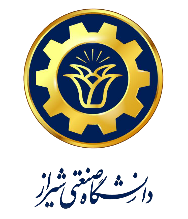 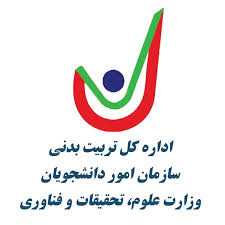                                          پرسشنامه پیشینه و علائق ورزشی                                                دانشجویان جدید الورود                                بسمه تعالی                                                سال تحصیلی 1402-1401با سلام دانشجوی عزیز، این پرسشنامه با هدف اطلاع از علاقه شما نسبت به فعالیت های ورزشی تنظیم شده است تا بدینوسیله بتوان در طول ایام تحصیل شما در دانشگاه با برنامه ریزی شایسته امکان حضور شما را در فعالیتهای ورزشی فراهم آوریم.نام:                          .نام خانوادگی:                                     جنسیت:          زن                   مرد                      سن :   رشته تحصیلی :                               شماره دانشجویی :                                          تلفن همراه :   آیا تاکنون برای انجام فعالیت های بدنی خود برنامه ریزی مستمر و سازمان یافته ای داشته اید ؟(فعالیت های مستمر ، منظور فعالیت بدنی منظم هفتگی است )بلی                         خیرمیزان فعالیت بدنی شما چند روز در هفته بوده است ؟الف ) یک روز در هفته                          ب) دو روز در هفته                           ج)  سه روز در هفته                       د) بیشتر از سه  روز در هفته   میزان فعالیت بدنی شما چند ساعت در روز بوده است؟الف )  کمتر از یک ساعت                ب) 1 تا 2 ساعت                   ج)  2 تا 3 ساعت                  د) 2 تا 4 ساعت                  و) بیشتر از 4 ساعتنقش فعالیت های بدنی در موقعیت تحصیلی خود را چگونه ارزیابی می کنید ؟الف ) کم                         ب)متوسط                           ج)زیاد                           د ) نظری ندارم آیا تمایل به ادامه فعالیت در تیم های ورزشی دانشگاه دارید ؟بلی                              خیر آیا دارای سابقه قهرمانی ورزشی هستید ؟بلی                               خیر در صورت جواب بلی رشته ورزشی و سطح آن را مشخص نمائید؟رشته قهرمانی:  .................................سطح :       استانی                          ملی                              آسیایی                               جهانی   آیا دارای کارت داوری یا مربیگری در رشته های ورزشی می باشید ؟بلی                             خیر در صورت جواب بلی نوع و سطح آن را مشخص نمائید؟نوع رشته ورزشی .............................   .سطح :     ملی                        بین المللیاگر تا به حال سابقه انجام فعالیت های ورزشی مستمر را نداشته اید علت آن چیست؟الف )مشکلات جسمانی                      ب)    عدم آگاهی از فواید ورزش                    ج)فقدان انگیزه کافی                           ح)سایر مواردد)نبون امکانات لازم                           و)مشکلات مالی                                      ه )نداشتن زمان کافیاگر قصد انجام فعالیت های بدنی را داشته باشید به ترتیب به چه رشته ورزشی علاقه دارید ؟1:.........................................        2:..............................................           3:.................................................             4:.....................................................آیا مایل به همکاری در فعالیت های اجرایی تربیت بدنی دانشگاه به عنوان نیروی داوطلب دارید ؟(نیروی داوطلب : فردی است که با انگیزه های مختلف تمایل به همکاری در برگزاری رویدادهای ورزشی دارد .)بلی                                خیر در صورت جواب مثبت به سوال 12 لطفا انگیزه شما چیست؟الف ) کسب تجربه کاری                                   ب )برخورداری از تجزبه قبلی                 ج) بهره مندی از امکانات مادی و رفاهی دانشگاه       د )سایر موارد را ذکر نمائید :.................با توجه به سطح آموزشی خود علاقه خویش را به انجام فعالیت های ورزشی زیر به ترتیب اولویت با شماره اعلام دارید:تمرینات آمادگی جسمانی عمومی حداقل 3 روز در هفته شرکت در کلاس های آموزشی مهارتهای پایه و پیشرفته ورزشی در سطوح مختلفشرکت در تمرینات تیم ها برای حضور در مسابقات رسمی رشته های مختلفآیا به الزامی کردن ورزش در طول سال تحصیلی (همه ترم ها) موافقید؟               بلی                       خیر